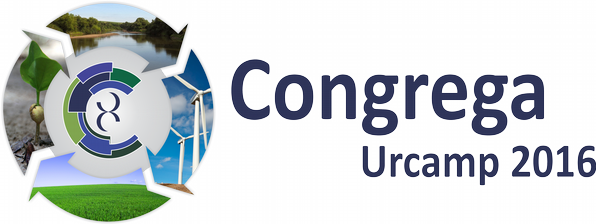  13ª MOSTRA DE INICIAÇÃO CIENTÍFICALevando a horta para casaEm um mundo que faz uso cada vez mais de produtos industrializados e com pouco valor nutritivo é necessária a preocupação em incentivar hábitos alimentares saudáveis. No Brasil a plantação de produtos orgânicos vem crescendo cerca de 30% ao ano, em espaços menores de cultivo e mais fácil de cuidar sem o uso de qualquer tipo de veneno.  Ter uma horta na escola ou em casa nada mais é que melhorar a alimentação dos alunos, das famílias e comunidade escolar, com o consumo de alimentos naturais e livre de agrotóxicos. Também é uma forma de gerar economia e proporcionar ao aluno o gosto pelo cultivo e cuidados com a terra, a aprendizagem sobre o solo, luminosidade, fotossíntese e o desenvolvimento da educação ambiental na escola. O objetivo desse trabalho é estimular os discentes a adotarem uma alimentação saudável através da confecção de uma horta escolar e a produção de mudas para o plantio familiar. A metodologia utilizada foi inicialmente o preparo da terra e dos canteiros para o plantio de mudas que posteriormente vão ser distribuídas em kits com mudas de culturas da época, sendo adicionadas em torrões envolvidos por lona preta de plástico já com a muda. Para o transporte e acondicionamento estas mudas serão colocadas em caixas de leite. No desenvolvimento deste trabalho foi preciso um acompanhamento com o aluno, dando o suporte e orientações necessárias sobre o cuidado com a  terra, sobre as culturas escolhidas para o cultivo, a forma de plantar e todos os cuidados com a horta escolar. É importante dizer que a prática do plantio em uma horta escolar traz como consequência uma melhora na alimentação dos discentes, despertando o gosto e o cuidado pela terra, além de propagar o conhecimento e conscientizar os alunos e comunidade escolar para a importância de cuidar e respeitar o meio ambiente. Essa prática incentiva a construção de hortas caseiras, uma forma de sustentabilidade e bons hábitos alimentares, bem como é uma ferramenta de ensino que proporciona a aprendizagem de diversos componentes curriculares.